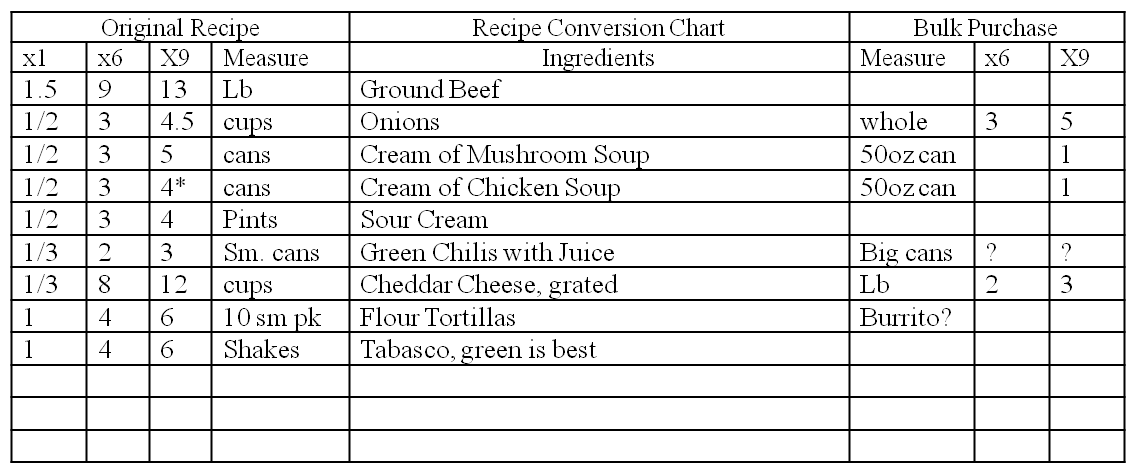 Instructions:(1) Chop onions(2) Brown hamburger and onions and drain(3) Grate cheese4  Mix hamburger, onions, soups, chilis, Tabasco and sour cream5  Layer tortillas, meat mixture and cheese in casserole, beginning with soup and ending with cheese.6789Circle steps numbers that can be done ahead.                   x1 makes _9_________ (cups)/servings                   Reheating Instructions: Bake at 350 until bubbly throughout.  X1 makes one 9x9 casserole Side Dishes/Serving Suggestions: Great with a salad, refried beans, salsa and sour cream. Nachos good, too. Actually better after it’s been frozen. 